“Türkiye’de Adli Yardım Hizmetlerinin Güçlendirilmesi”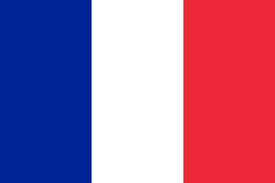 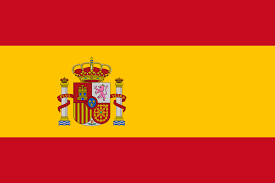 Sözleşme No: 2013/0123.01.01.01-01                     Eşleştirme No: TR/13/IB/JH/03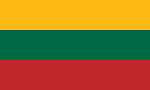 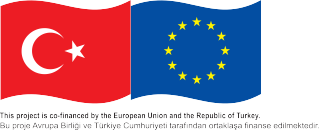 ANKETBileşen 1. Faaliyet 1.2“Türkiye’de Adli Yardım Hizmetlerinin Güçlendirilmesi”UZMANLAR VE PROFESYONELLER İÇİN ANKET TÜRKİYE’DE ADLİ YARDIM SİSTEMİNİN İŞLEYİŞİNİN İNCELENMESİ: CEZA, HUKUK DAVALARI VE İDARİ DAVALAR.0.  İSTATİSTİKİ VERİLER0.1 Yaş:Unvan0.3 Kaç yıldır şu anki unvanınızda çalışıyorsunuz?1. GENEL GÖRÜŞ:  Sizce mevcut Türk adli yardım sistemi adalete erişimi garanti ediyor mu ve yalnızca resmi savunmaya değil-  gerçek ve etkin savunmaya da izin veriyor mu?  1. 2: Mevcut yasal hükümlerin adli yardım hizmetini etkin bir biçimde düzenlediğini düşünüyor musunuz? : Sizce, Devlet’in adli yardım için tahsis ettiği bütçe: 2. ADLİ YARDIM VERENLER 2.1: Adli yardım çerçevesine girmeden ve bir adli yardım avukatı olarak hizmet vermeye başlamadan önce avukatların zorunlu ve uygun şekilde eğitim almaları gerekir mi?2.2: Sizce, avukatların aldığı ücret: 2.3: Avukatlar görevlendirildikleri adli yardım davalarını özenli ve proaktif (ileriyi dikkate alarak) bir şekilde ele almakta mıdırlar? 1’den 10’a kadar bir puan veriniz (1 çok kötü- 10 çok iyi anlamına gelmektedir)2-4: Yargı yetki bölgesinde adli yardım konusunda Türkiye Barolar Birliği’nin yerel temsilcileri ile adli mercilerin temsilcileri arasında veya Türkiye Barolar Birliği ve diğer barolar arasında toplantılar veya karma çalışma grupları yapılması arzu edilir mi? 2.5 : Barolar veya diğer herhangi bir Kamu Kurumu tarafından adli yardım avukatı atanmadan önce ücretsiz verilen danışmanlık hizmeti var mıdır?  3. TAKİP3.1.- Sizce, adli yardım hizmetlerinin kalitesinin takibi için düzgün bir mekanizma var mıdır? 3.2: Adli yardıma başvuranların dava açmak için yeterli maddi kaynağa sahip olup olmadıklarını kontrol edip doğrulayan düzgün bir mekanizma olduğunu düşünüyor musunuz?4.- KAMU FARKINDALIĞI4-1: Vatandaşların Türk adli yardım hizmetine güvenleri ne düzeydedir?  1’den 10’a kadar bir puan veriniz (1 çok kötü- 10 çok iyi anlamına gelmektedir). 4.2: Vatandaşların adli yardıma nasıl ulaşacakları konusunda gerekli bilgiye erişimleri yeterlidir. 1’den 10’a kadar bir puan veriniz (1 çok kötü- 10 çok iyi anlamına gelmektedir).4-3: Hukuk yargılamasında adli yardıma ilişkin kamu farkındalığını iyileştirmek için alınması gereken önlemleri (1) en az önemli olanı (6) en önemli olanı gösterecek şekilde lütfen sıralayınız.  4.4: Kadınlar, çocuklar ve engelliler gibi hassas gruplara ilişkin adli yardım konusunda spesifik bir politika var mıdır?4.5: Sizce, hukuk öğrencilerinin fakültelerin gözetimi altında dezavantajlı gruplara hukuk danışmanlığı vermelerine izin veren hukuk kliniği metotlarının geliştirilmesi hassas grupların adalete erişme hakkını iyileştirebilir mi? 4.6: Kamu hayrına yapılan adli yardım hizmetlerinin (profesyoneller tarafından ücretsiz veya çok düşük ücretli verilen hizmetler) geliştirilmesi ve teşvik edilmesi sizce hassas bireylerin ve dezavantajlı grupların adalete erişim hakkını iyileştirebilir mi?  1’den 10’a kadar bir puan veriniz (1 kesinlikle katılmıyorum- 10 kesinlikle katılıyorum anlamına gelmektedir).5. SON SÖZLER5.1.- Ülkenizde adli yardım sistemini sıkıntıya sokan ana eksiklikleri ya da sorunları mümkünse adlandırınız.5.2:  Ve en iyi ana uygulamalar nelerdir?ANKETİ DOLDURAN BİREYLER İÇİN AÇIKLAYICI NOTBu anket, Türkiye’de Adli Yardım Sisteminin işleyişi ile ilgilidir. 15 dakikanızı ayırıp “Türkiye’de Adli Yardım Hizmetlerinin Güçlendirilmesi” adlı Avrupa Birliği Eşleştirme Projesi çerçevesinde yürütülen anketi doldurabilirseniz müteşekkir oluruz. Anket; hâkimler, mahkeme personeli, savcılar ve avukatlardan oluşan temsilcileri hedef almaktadır. Söz konusu anket “algısal” veya öznel bir anket olduğundan, aynı kurumda çalışan iki profesyonel farklı yanıtlar verebilecektir.  Ankete vereceğiniz cevapların, ceza yargılamasında zorunlu avukat ile hukuk ve idari davalarda adli yardım hizmetlerini kapsayacak şekilde olmasını rica ederiz. Alternatif olarak, anket isim belirtmeden doldurulabilir. Eğer isim belirtmek istemezseniz, anketin sonuna mesleğinizi ya da çalıştığınız kurumu yazmanızı rica ederiz.Cevabınızı 3 Ağustos tarihinden önce aşağıdaki e-posta adresine göndermenizi rica ederiz:vanessauntiedt@hotmail.comDoldurduktan sonra, elden de teslim edebilirsiniz. A20-30     B30-40      C40-50       D50-60     E60 yaş üstüAHâkimBMahkeme PersoneliCSavcıDAvukatABir yıl veya daha azBBir ila beş yılCBeş ila onbeş yılDOnbeş yıldan fazlaATam anlamıyla.BBazı durumlarda, ama nizami değil. CSistemde düzeltilmesi gereken bir takım eksiklikler var.DHayır, asla. AEvet, yeterliBDaha kapsamlı bir mevzuat olmalıCTüm Adli Yardım alanında (hukuk, ceza…) tek bir Yasa olmalı AYeterli BEksikCYeterli, ancak daha etkin bir temelde dağıtılmalıdır. AEvet, daima.BHayır, her şey hizmet vermek zorunda oldukları yargı alanına bağlıdır.CKesinlikle hayır.DTürkiye Barolar Birliği, onlara izin vermeye yetkindir. AYeterlidir.BKesinlikle yetersizdir.CKonunun karmaşıklığına göre uyarlanmalıdır.DÇok fazladır.1Kesinlikle katılmıyorum2345678910Kesinlikle katılıyorumAGerekli değilBYılda bir kezCÜç ayda birDDurum gerektirdiğindeAEvet.BAsla.CEvet, bölge barosu veya ulusal baro verir.DDiğer kurumlar tarafından verilir.AKesinlikle hayır.BBir takip mekanizması var, ama uyulmuyor. CBir takip sistemi geliştirilmelidir.DUygun kontrol mevcut.AEvet.BBunu kontrol etmek için güvenilir veri yoktur.CBaşvuru sahibinin beyanı yeterlidir.DSistemin küçük çaplı iyileştirmelere ihtiyacı vardır.1Hiç memnun değilim2345678910Son derece memnunum1Kesinlikle katılmıyorum2345678910Kesinlikle katılıyorumYönlendirme panelleriMahkemelerde danışma masaları Kurum internet sayfalarında bilgilerKitapçıklarSosyal medya araçlarıKonferanslar, toplantılar, çalıştaylarDiğer… lütfen belirtiniz …..AHayır, geliştirilmesi gereklidir.BEvet var. CBu gruplara özel spesifik rehber belgeler hazırlanması gereklidir. DMevcut yasanın uygulanması konusunda yeterli himayeye ulaşabilmelidirler. 1Evet, bu bir çözüm olabilir.2Hayır, dezavantajlı kişiler bu hizmetlere katılmazlar.3Hayır, dezavantajlı gruplara kötü kalitede danışmanlık vermek ayrımcı bir yaklaşım olacaktır. 4Sadece öğrencilere yararı olacaktır. 1Kesinlikle katılmıyorum2345678910Kesinlikle katılıyorumANKETİ DOLDURAN KATILIMCIANKETİ DOLDURAN KATILIMCIUnvanıAnketi dolduran kişinin adı (isteğe bağlı)E-posta (isteğe bağlı)